屏東縣教育會109年教師節「萬世師表」活動實施計畫一、計畫依據：本會109年度工作計畫。二、計畫目的：   （一）9月欣逢至聖先師孔子誕辰，舉辧「萬世師表」活動以茲紀念。   （二）感謝教師對教育工作的熱忱與辛勞，藉由本活動表達感恩並促進本會會員之交流。三、指導單位：台灣省教育會、屏東縣政府。四、主辦單位：屏東縣教育會。五、協辦單位：國立潮州高級中學、屏東縣各鄉鎮市教育會、潮榮聯合診所。六、參與對象：本會會員（歡迎眷屬一起參加）七、活動時間：109年9月27日(星期日)8:40。八、活動地點：國立潮州高級中學淑德樓三樓會議室（屏東縣潮州鎮中山路11號）九、報名方式：請於109年9月24(四)前報名    (一)可於線上報名：https://reurl.cc/NVmZq    (或掃QR CORD進入網址) 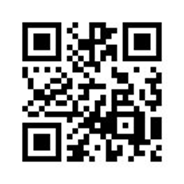   （二）或填寫報名表 FAX：08-7891114，或寄e-mail ccsh505@apps.ccsh.ptc.edu.tw，並請來電08-7882017#504邱小姐確認。(報名表可至潮州高中首頁-屏東縣教育會下載https://reurl.cc/EKKMvv)    ※現場提供餐盒，為統計份數，請確認參加人數。十、活動流程：見附件二。十一、本計畫奉核後實施，修正時亦同。【附件一】屏東縣教育會109年教師節「萬世師表」活動實施計畫會員報名表※表格如不敷使用，請自行影印，謝謝！※現場提供餐盒，為統計份數，請確認參加人數。【附件二】屏東縣教育會109年教師節「萬世師表」活動流程時間：109年9月27日（星期日）地點：潮州高中淑德樓三樓會議室（屏東縣潮州鎮中山路11號）序號會員姓名所屬教育會服務單位職稱用餐葷素當天參加眷屬人數(不含本人)備註123456789101112131415項次起迄時間時間活動項目地點108:40-09:0020分報到國立潮州高中淑德樓三樓會議室209:00-09:2020分介紹來賓、主席致詞來賓致詞國立潮州高中淑德樓三樓會議室309:20-09:3010分反毒宣傳國立潮州高中淑德樓三樓會議室409:30-09:4010分「萬世師表」活動：向孔子像行三敬禮祈福國立潮州高中淑德樓三樓會議室509:40-10:2040分頒獎：愛心教師、教育家庭獎國立潮州高中淑德樓三樓會議室610:20-11:1050分頒獎：會員子女獎學金國立潮州高中淑德樓三樓會議室711:10-11:2010分拍攝大合照國立潮州高中淑德樓三樓會議室811:20禮成國立潮州高中淑德樓三樓會議室911:20-11:3010分領取餐盒、賦歸國立潮州高中淑德樓三樓會議室